Cortland Enlarged City School District End of Year APPR Evaluation with SLO Summary 
2021-2022Teacher: ________________________________________ 	Building:  ____________________________________ Observation  Rating	_______Rubric Score 	__H  __E  __D __ I  Rating Student Learning Objective Rating	_______ 	        __H  __E  __D __ I  Rating 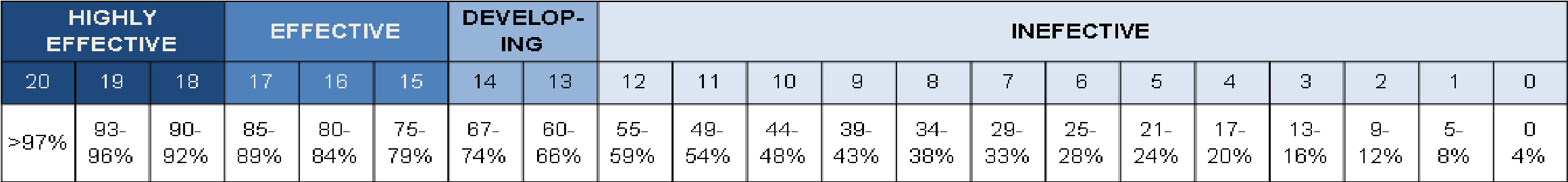 Final Rating:  ____________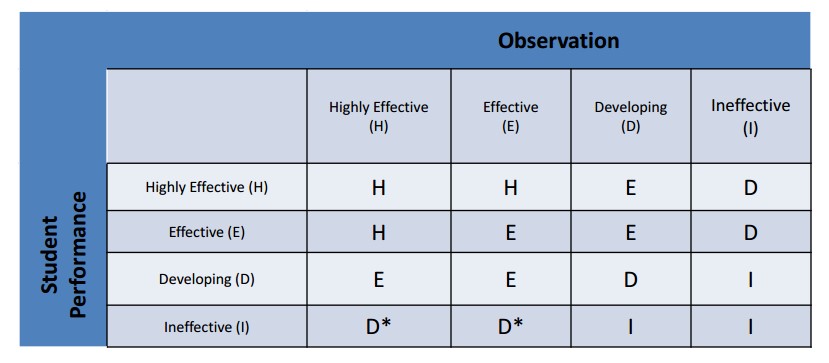 



Evaluator Comments from End-Of-Year Meeting: Teacher Comments from End-Of-Year Meeting: Staff Signature 	Administrative Signature 	Date Overall Rating from Rubrics Overall Rating from Rubrics Minimum Maximum (highly effective) H 3.5 4.00 (effective) E 2.5 3.49 (developing) D 1.5 2.49 (ineffective) I 0.0 1.49 Advisory Score (Applies to 4-8 ELA and Math Only) Advisory Score (Applies to 4-8 ELA and Math Only) Transition Score Transition Score Transition Score State Provided Growth Score Student Learning Objective HEDI HEDI Observation HEDI Observation Overall HEDI Rating Overall HEDI Rating 